Universidade de São Paulo Faculdade de Saúde Pública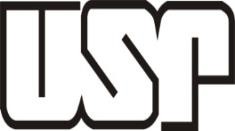 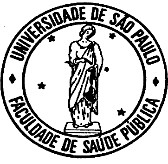 PROGRAMA DE PÓS-GRADUAÇÃO EM SAÚDE PÚBLICA - PPG-SPE-mail: ppg.saudepubli@usp.brAUXÍLIO À PUBLICAÇÃORecursos do Programa de Excelência Acadêmica – PROEx/CapesO apoio financeiro para publicação (artigo, livro autoral de pesquisa) poderá ser destinado a orientadores do PPG-SP, nas seguintes condições:A publicação deve ser em coautoria com pós-graduando ou egresso (em até 30 meses) do PPG- SP.A revista deverá estar classificada, pela área de Saúde Coletiva da Capes, em estrato B2 ou superior. Não havendo classificação nessa Área, a CCP indicará classificação equivalente. No caso de livros autoral a editora deverá possuir conselho editorial e avaliação por pares.A revista deverá possuir CNPJ, NOTA FISCAL (NF) ou INVOICE, que deverá ser emitida após aprovação do apoio financeiro pela CCP do PPG-SP, em nome do solicitante.O apoio será efetuado na forma de reembolso, observando o teto de:R$ 6.000,00, por solicitação, para artigos aceitos em periódicos A1 e A2 - Área Saúde Coletiva/Capes;R$ 2.200,00, por solicitação, para artigos aceitos em periódicos B1 e B2 - Área Saúde Coletiva/Capes.O valor para apoio à publicação de livro autoral, de pesquisa, será analisado a cada solicitação, não ultrapassando o teto de R$6.000,00, mas será analisado pela CCPDocumentos para solicitação (enviar pelo e-mail apoio.ppg.saudepubli@fsp.usp.br):Requerimento disponível no link http://www.fsp.usp.br/pos/?p=1203;Comprovante da revista com aceite para publicação; eFolha de rosto do manuscrito, em que conste o título, a autoria e o resumo do artigo.PagamentoPara o reembolso, será necessária a apresentação da Nota Fiscal (NF) ou INVOCE.O pagamento será efetuado em até 15 dias após a apresentação da nota fiscal, por meio de cheque em nome do solicitante que deve se comprometer a depositá-lo em até 7 dias.São Paulo, 10 de novembro de 2020.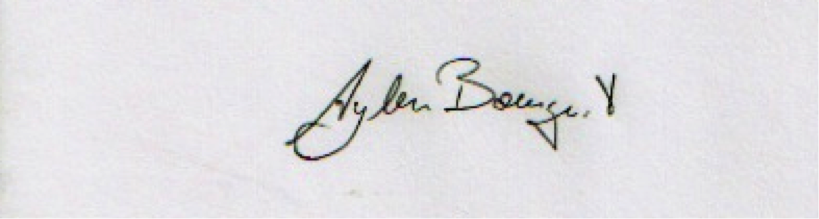 Profª Drª Aylene Bousquat Coordenadora do ProgramaAprovação – 6ª/18 Sessão Ordinária da CCP, em 14 de agosto de 2018.